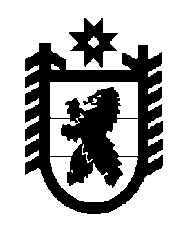 Российская Федерация Республика Карелия    РАСПОРЯЖЕНИЕГЛАВЫ РЕСПУБЛИКИ КАРЕЛИЯВ соответствии с Федеральным законом от 28 марта 1998 года № 53-ФЗ «О воинской обязанности и военной службе» и постановлением Правительства Российской Федерации от 11 ноября 2006 года № 663 
«Об утверждении Положения о призыве на военную службу граждан Российской Федерации»:1. Для проведения в апреле – июле  2019 года призыва на военную службу граждан мужского пола в возрасте от 18 до 27 лет, состоящих на воинском учете или не состоящих, но обязанных состоять на воинском учете и не пребывающих в запасе, не имеющих права на освобождение или предоставление отсрочки от призыва на военную службу, создать призывную комиссию Республики Карелия и утвердить  ее состав согласно                 приложению № 1. 2. По представлению военного комиссара Республики Карелия для осуществления призыва граждан на военную службу в апреле – июле 
2019 года создать в городских округах, муниципальных районах в Республике Карелия призывные комиссии в составе согласно приложению № 2. 3. Заседания призывной комиссии Республики Карелия проводить 
по мере необходимости начиная с 1 апреля 2019 года. 4. Министерству здравоохранения  Республики Карелия:обеспечить с 1 апреля по 15 июля 2019 года участие в работе медицинских комиссий на территории муниципальных	образований в Республике Карелия квалифицированных врачей-специалистов, имеющих опыт проведения военно-врачебной экспертизы, и необходимого количества среднего медицинского персонала	(медицинских	сестер) для проведения медицинского освидетельствования  (обследования) граждан, подлежащих призыву на военную службу;обеспечить своевременное качественное обследование граждан, подлежащих призыву на военную службу, исключить случаи немотивированного отказа в госпитализации или приеме на диагностические исследования по направлению врачей-экспертов медицинских комиссий военных комиссариатов муниципальных образований  в Республике Карелия;в ходе весеннего  призыва граждан на военную службу  2019 года обеспечить амбулаторно-поликлиническое обследование граждан, подлежащих призыву на военную службу, вне очереди в государственных бюджетных учреждениях здравоохранения Республики Карелия согласно приложению № 3;на период работы сборного пункта Республики Карелия с 1 апреля по                     15 июля 2019 года обеспечить резервирование по 5 койко-мест в государственных бюджетных учреждениях здравоохранения Республики Карелия  для внеочередного обследования  граждан, подлежащих призыву, 
а также при снятии их с команд в связи с заболеваниями согласно приложению № 3.5. Предложить военному комиссару Республики Карелия провести инструкторско-методические сборы с председателями призывных комиссий в городских округах и муниципальных районах в Республике Карелия, военными комиссарами, начальниками отделений подготовки и призыва военных комиссариатов  муниципальных образований  в Республике Карелия, врачами, руководящими работой по медицинскому освидетельствованию призывников.6. Рекомендовать военной комендатуре (гарнизона, 3 разряда)                           (г. Петрозаводск, Республика Карелия) (далее – военная комендатура) обеспечить поддержание общественного порядка на территории сборного пункта Республики Карелия в период проведения призыва граждан 
на военную службу весной 2019 года. 7. Рекомендовать главам администраций городских округов 
и муниципальных районов в Республике Карелия: совместно с военными комиссарами муниципальных образований  
в Республике Карелия организовать чествование и торжественные проводы граждан, призванных на военную службу, подготовить и провести 
День призывника;привлекать для освещения хода призыва граждан на военную службу средства массовой информации в целях военно-патриотического воспитания населения.8. Настоящее распоряжение опубликовать в газете «Карелия».           ГлаваРеспублики Карелия                                                              А.О. Парфенчиковг. Петрозаводск25 марта 2019 года№  152-р                                                               Составпризывной комиссии Республики КарелияОсновной состав призывной комиссии Республики КарелияРезервный состав призывной комиссии Республики Карелия______________Приложение № 2 к распоряжению Главы Республики  Карелия                                                                               от  25 марта 2019 года № 152-рСоставпризывных комиссий в городских округах и муниципальных районах в Республике Карелия Основной состав призывных комиссий в городских округах и муниципальных районах в Республике Карелия (по согласованию)Комиссия муниципального образования «Петрозаводский городской округ»Комиссия муниципального образования «Беломорский муниципальный район»Комиссия муниципального образования «Калевальский национальный район»Комиссия муниципального образования «Кемский муниципальный район»Комиссия муниципального образования «Кондопожский муниципальный район»Комиссия муниципального образования «Костомукшский городской округ»Комиссия муниципального образования «Лахденпохский муниципальный район» Комиссия муниципального образования «Лоухский муниципальный район»Комиссия муниципального образования «Медвежьегорский муниципальный район»Комиссия муниципального образования «Муезерский муниципальный район»Комиссия муниципального образования 
«Олонецкий национальный муниципальный район»Комиссия муниципального образования «Питкярантский муниципальный район»Комиссия  муниципального образования «Прионежский муниципальный район»Комиссия   муниципального образования «Пряжинский национальный муниципальный район»Комиссия муниципального образования «Пудожский муниципальный район»Комиссия муниципального образования «Сегежский муниципальный район»Комиссия муниципального образования «Сортавальский муниципальный район» Комиссия муниципального образования «Суоярвский район» Резервный состав призывных комиссий в городских округах и муниципальных районах 
в Республике Карелия (по согласованию)Комиссия № 1 муниципального образования «Петрозаводский городской округ» Комиссия № 2 муниципального образования «Петрозаводский городской округ» Комиссия муниципального образования «Беломорский муниципальный район»Комиссия муниципального образования «Калевальский национальный район»Комиссия муниципального образования «Кемский муниципальный район»Комиссия муниципального образования «Кондопожский муниципальный район»Комиссия муниципального образования «Костомукшский городской округ»Комиссия муниципального образования «Лахденпохский муниципальный район» Комиссия муниципального образования «Лоухский муниципальный район»Комиссия муниципального образования «Медвежьегорский муниципальный район»Комиссия муниципального образования «Муезерский муниципальный район»Комиссия муниципального образования «Олонецкий национальный муниципальный район»Комиссия муниципального образования «Питкярантский муниципальный район»Комиссия  муниципального образования «Прионежский муниципальный район»Комиссия муниципального образования 
«Пряжинский национальный муниципальный район»Комиссия муниципального образования «Пудожский муниципальный район»Комиссия муниципального образования «Сегежский муниципальный район»Комиссия муниципального образования «Сортавальский муниципальный район» Комиссия муниципального образования «Суоярвский район»_________________Приложение № 3 к распоряжению Главы Республики  Карелияот  25 марта 2019 года № 152-рПереченьмедицинских учреждений Республики Карелия, в которых  должно проводиться  амбулаторно-поликлиническое обследование граждан, подлежащих призыву 
на военную службу, а также резервирование койко-мест для внеочередного обследования граждан данной категорииГосударственное бюджетное учреждение здравоохранения Республики Карелия «Республиканская больница им. В.А. Баранова»Государственное бюджетное учреждение здравоохранения Республики Карелия «Республиканский онкологический диспансер»Государственное бюджетное учреждение здравоохранения Республики Карелия «Республиканский наркологический диспансер»Государственное бюджетное учреждение здравоохранения Республики Карелия «Республиканский противотуберкулезный диспансер»Государственное бюджетное учреждение здравоохранения Республики Карелия «Республиканский кожно-венерологический диспансер»Государственное бюджетное учреждение здравоохранения Республики Карелия «Республиканская инфекционная больница»Государственное бюджетное учреждение здравоохранения Республики Карелия «Больница скорой медицинской помощи»Государственное бюджетное учреждение здравоохранения Республики Карелия «Городская поликлиника № 1»Государственное бюджетное учреждение здравоохранения Республики Карелия «Городская поликлиника № 2»Государственное бюджетное учреждение здравоохранения Республики Карелия «Городская поликлиника № 3»Государственное бюджетное учреждение здравоохранения Республики Карелия «Городская поликлиника № 4»Государственное бюджетное учреждение здравоохранения Республики Карелия «Межрайонная больница № 1»Государственное бюджетное учреждение здравоохранения Республики Карелия «Беломорская центральная районная больница»Государственное бюджетное учреждение здравоохранения Республики Карелия «Калевальская центральная районная больница»Государственное бюджетное учреждение здравоохранения Республики Карелия «Кемская центральная районная больница»Государственное бюджетное учреждение здравоохранения Республики Карелия «Кондопожская центральная районная больница»Государственное бюджетное учреждение здравоохранения Республики Карелия «Лоухская центральная районная больница»Государственное бюджетное учреждение здравоохранения Республики Карелия «Медвежьегорская центральная районная больница»Государственное бюджетное учреждение здравоохранения Республики Карелия «Олонецкая центральная районная больница»Государственное бюджетное учреждение здравоохранения Республики Карелия «Питкярантская центральная районная больница»Государственное бюджетное учреждение здравоохранения Республики Карелия «Пряжинская центральная районная больница»Государственное бюджетное учреждение здравоохранения Республики Карелия «Пудожская центральная районная больница»Государственное бюджетное учреждение здравоохранения Республики Карелия «Сегежская центральная районная больница»Государственное бюджетное учреждение здравоохранения Республики Карелия «Сортавальская центральная районная больница»Государственное бюджетное учреждение здравоохранения Республики Карелия «Суоярвская центральная районная больница»Государственное бюджетное учреждение здравоохранения Республики Карелия «Республиканская психиатрическая  больница»Государственное бюджетное учреждение здравоохранения Республики Карелия  «Республиканский стоматологический центр»___________________Приложение № 1 к распоряжениюГлавы Республики Карелияот 25 марта 2019 года № 152-рПарфенчиков А.О.–Глава Республики Карелия, председатель призывной комиссииАртемьев А.А.–военный комиссар Республики Карелия, заместитель председателя призывной комиссииНасонова Н.В.–фельдшер-секретарь военно-врачебной комиссии          военного комиссариата Республики Карелия, секретарь призывной комиссииТерех С.А.–заместитель  начальника отдела – начальник отделения организации деятельности участковых уполномоченных полиции отдела организации деятельности участковых уполномоченных полиции и подразделений по делам несовершеннолетних Министерства внутренних дел по Республике  Карелия (по согласованию)Фролова Е.Е.   –Начальник Управления труда и занятости Республики Карелия Гернер Н.Н.–начальник отдела Министерства образования Республики КарелияВонти В.А.–председатель Координационного совета Карельской региональной общественной организации «Общество солдатских матерей» (по согласованию)Синицин А.С.–врач-методист военно-врачебной комиссии военного комиссариата Республики КарелияОпанасюк В.А.–врач-хирург военно-врачебной комиссии военного комиссариата Республики Карелия Лутохина Е.В.–врач-терапевт военно-врачебной комиссии военного комиссариата Республики КарелияМиргородская Л.Н.–врач-невропатолог военно-врачебной комиссии военного комиссариата Республики КарелияНепаридзе С.Э.–врач-психиатр военно-врачебной комиссии военного комиссариата Республики КарелияСыроежко В.Е.–врач-офтальмолог военно-врачебной комиссии военного комиссариата Республики КарелияШтанько Е.Ю.–врач-оториноларинголог военно-врачебной комиссии военного комиссариата Республики КарелияКурмышкин В.Г.–врач-дерматолог военно-врачебной комиссии военного комиссариата Республики КарелияШишкина Т.Н.–врач-стоматолог военно-врачебной комиссии военного комиссариата Республики КарелияДийков М.В.               –начальник штаба регионального отделения Всероссийского детско-юношеского военно-патриотического общественного движения «ЮНАРМИЯ» Республики Карелия (по согласованию)Пшеницын А.Н.–заместитель Главы Республики Карелия по взаимодействию с правоохранительными органами, председатель призывной комиссииТароев О.В.–начальник отдела подготовки и призыва граждан на    военную службу военного комиссариата Республики Карелия, заместитель председателя  призывной комиссииПодольская З.А.–медицинская сестра военно-врачебной комиссии военного комиссариата Республики Карелия, секретарь призывной комиссииДворецкий Н.В.–заместитель начальника управления – начальник отдела морально-психологического обеспечения управления по работе с личным составом Министерства внутренних дел по Республике Карелия (по согласованию)Чаус В.П. главный специалист Министерства образования Республики Карелия Борисов Ю.А.  –начальник отдела Управления труда и занятости Республики Карелия Елизарова Е.Н.–член Координационного совета  Карельской региональной общественной организации «Общество солдатских матерей» 
(по согласованию) Дмитрюков И.А.–врач-хирург  филиала № 4 федерального государственного казенного учреждения «442 Военный клинический госпиталь» Министерства обороны Российской Федерации 
(по согласованию)Чагунава О.В.–врач-терапевт  филиала № 4 федерального государственного казенного учреждения «442 Военный клинический госпиталь» Министерства обороны Российской Федерации 
(по согласованию)Чернякова Л.Н.–врач-невролог филиала № 4 федерального государственного казенного учреждения «442 Военный клинический госпиталь» Министерства обороны Российской Федерации 
(по согласованию)Прохорова Н.А.–врач-офтальмолог филиала № 4 федерального государственного казенного учреждения «442 Военный клинический госпиталь» Министерства обороны Российской Федерации 
(по согласованию)Котов Г.А.–врач-оториноларинголог филиала № 4 государственного  федерального казенного учреждения «442 Военный клинический госпиталь» Министерства обороны Российской Федерации 
(по согласованию)Смирнова Э.Г.–врач-дерматолог филиала № 4 федерального государственного казенного учреждения «442 Военный клинический госпиталь» Министерства обороны Российской Федерации 
(по согласованию)Трифонова М.А.        –врач-стоматолог филиала № 4 государственного  федерального казенного учреждения «442 Военный клинический госпиталь» Министерства обороны Российской Федерации 
(по согласованию)Лало А.В.–врач-психиатр государственного бюджетного учреждения здравоохранения Республики Карелия «Республиканская психиатрическая больница»Старикова О.А.–заместитель главы администрации Петрозаводского городского округа – руководитель аппарата, председатель призывной комиссииМакаревич Д.В.–военный комиссар (города  Петрозаводска Республики Карелия), заместитель председателя призывной комиссииАчинович М.А.–фельдшер отделения подготовки и призыва граждан на военную службу военного комиссариата (города Петрозаводска Республики Карелия), секретарь призывной комиссииВоронова Л.В.–старший методист муниципального автономного учреждения дополнительного профессионального образования Петрозавод-ского городского округа «Центр развития образования»Гребенев М.П.–врач-терапевт отделения подготовки и призыва граждан на военную службу  военного комиссариата  (города  Петрозаводска Республики Карелия)  – врач, руководящий работой по медицинскому освидетельствованию граждан, подлежащих призыву на военную службуЛарионов Е.Р. –начальник отделения морально-психологического обеспечения отдела по работе с личным составом управления Министерства внутренних дел Российской Федерации по городу ПетрозаводскуФомин П.С.–руководитель Агентства занятости населения  города Петрозаводска  (межрайонное) государственного казенного учреждения Республики Карелия «Центр занятости населения Республики Карелия» Уханов А.А.–глава администрации муниципального образования          «Беломорский муниципальный район», председатель призывной комиссииАнисько В.Т.–военный комиссар (Беломорского района Республики Карелия), заместитель председателя призывной комиссииМисникевич О.Г.–медицинская сестра отделения (подготовки и призыва граждан на военную службу) военного комиссариата (Беломорского района  Республики Карелия), секретарь призывной комиссииФилиппова И.В.–руководитель Агентства занятости населения Беломорского района государственного казенного учреждения Республики Карелия «Центр занятости населения Республики Карелия»Щуковский С.В.–заместитель начальника отдела  образования администрации  муниципального образования «Беломорский муниципальный район»Драль О.Б.–начальник отделения участковых уполномоченных полиции и  по делам несовершеннолетних отделения Министерства внутренних дел Российской Федерации по Беломорскому районуСмирнова А.С.–врач-хирург Государственного  бюджетного учреждения здравоохранения Республики Карелия «Беломорская центральная районная больница» –  врач, руководящий работой по медицинскому освидетельствованию граждан, подлежащих призыву на военную службуБулавцева В.И.–глава администрации Калевальского муниципального района, председатель призывной комиссииТарасов А.В.–военный комиссар (города Костомукши и Калевальского района  Республики Карелия), заместитель председателя призывной комиссииДаниленко Ф.П.–фельдшер  военного комиссариата (города Костомукши и Калевальского района  Республики Карелия), секретарь призывной комиссииШумкина И.И.–директор муниципального бюджетного учреждения        «Управление образования Калевальского муниципального района»Крупенькина С.В.– заместитель главного врача по медицинской части Государственного бюджетного  учреждения здравоохранения Республики Карелия «Калевальская центральная районная больница» – врач, руководящий работой по медицинскому освидетельствованию граждан, подлежащих призыву на военную службу Чечерина Н.Н.– участковый уполномоченный полиции отделения Министерства внутренних дел Российской Федерации по Калевальскому районуНемытченко В.П.–руководитель Агентства занятости населения Калевальского района государственного казенного учреждения Республики Карелия «Центр занятости населения Республики Карелия»Разумейчик Ю.К.–глава администрации Кемского муниципального района, председатель призывной комиссииТуркин В.С.–военный комиссар (города Кеми и Кемского района  Республики Карелия), заместитель председателя призывной комиссииМасленников В.Н.–фельдшер военного комиссариата (города Кеми и Кемского района Республики Карелия), секретарь призывной комиссииЛогинова С.В.–руководитель Агентства занятости населения Кемского района государственного казенного учреждения Республики Карелия «Центр занятости населения Республики Карелия»  Пауш С.В.–начальник муниципального казенного учреждения «Управление образования» Кемского муниципального районаФедорова Т.М.–помощник начальника отделения по работе с личным составом Министерства внутренних дел Российской Федерации – руководитель группы по работе с личным составом отделения Министерства внутренних дел Российской Федерации по Кемскому районуГруша Л.А.–врач-хирург Государственного бюджетного учреждения здравоохранения Республики Карелия «Кемская центральная районная больница» – врач, руководящий работой по медицинскому освидетельствованию граждан, подлежащих призыву на военную службуИванихина Т.Б.–глава Кондопожского муниципального  района, председатель призывной комиссииПрусаков А.А.–военный комиссар (города Кондопоги и Кондопожского района Республики Карелия), заместитель председателя призывной комиссииСеменова А.Н.–фельдшер отделения подготовки и призыва граждан на военную службу военного комиссариата (города Кондопоги и Кондопожского района Республики Карелия), секретарь призывной комиссииПавловская С.В.–специалист группы по работе с личным составом Министерства внутренних дел Российской Федерации по Кондопожскому районуБулычева О.Ю.–руководитель Агентства занятости населения Кондопожского района государственного казенного учреждения Республики Карелия «Центр занятости населения Республики Карелия»Герасимков Ф.А.–начальник отдела образования администрации Кондопожского муниципального района Солохин О.С.–врач-невропатолог Государственного бюджетного учреждения здравоохранения Республики Карелия «Кондопожская центральная районная больница» – врач, руководящий работой по медицинскому освидетельствованию граждан, подлежащих призыву на военную службу Кережина О.А.–заместитель главы администрации Костомукшского городского округа по социальным вопросам, председатель призывной комиссииТарасов А.В.–военный комиссар (города Костомукши и Калевальского района  Республики Карелия), заместитель председателя призывной комиссииДаниленко Ф.П.–фельдшер  военного комиссариата (города Костомукши и Калевальского района Республики Карелия), секретарь призывной комиссииАндреев С.В.–помощник начальника отделения по работе с личным составом Министерства внутренних дел Российской Федерации – руководитель группы по работе с личным составом отделения Министерства внутренних дел Российской Федерации по городу КостомукшеБабунашвили Е.А.–руководитель Агентства занятости населения города Костомукша государственного казенного учреждения Республики Карелия «Центр занятости населения Республики Карелия»Ланкина А.Н.–начальник управления образования администрации Костомукшского городского округа Стратова С.А.–заместитель главного врача по клинико-экспертной работе Государственного бюджетного учреждения здравоохранения Республики Карелия «Межрайонная больница № 1»  – врач, руководящий работой по медицинскому освидетельствованию граждан, подлежащих призыву на военную службуПинигин В.М.–глава администрации  Лахденпохского муниципального района, председатель призывной комиссии  Поляков Р.В.–военный комиссар (города Сортавалы и Лахденпохского района Республики Карелия), заместитель председателя призывной комиссии Землены Е.В.–начальник отделения подготовки и призыва граждан на военную службу  военного комиссариата  (города Сортавалы и Лахденпохского района Республики Карелия), секретарь призывной комиссии Каява И.В.–директор муниципального учреждения «Районное управление образования и по делам молодежи»  Царев В.Е.–начальник отделения участковых уполномоченных полиции по делам несовершеннолетних отделения Министерства внутренних дел Российской Федерации   по Лахденпохскому району  Смирнов В.А.–заместитель главного врача по медицинскому обслуживанию населения Государственного бюджетного учреждения здравоохранения Республики Карелия «Сортавальская   центральная районная больница» – врач, руководящий работой по медицинскому освидетельствованию граждан, подлежащих призыву на военную службу  Алипова Е.А.–руководитель Агентства занятости населения Лахденпохского  района государственного казенного учреждения Республики Карелия «Центр занятости населения Республики Карелия»Лебедев С.М.–глава администрации Лоухского муниципального района, председатель призывной комиссии Косов А.В.–военный комиссар (Лоухского района Республики Карелия), заместитель председателя призывной комиссииНайденова Т.А.–медицинская сестра военного комиссариата (Лоухского района  Республики Карелия), секретарь призывной комиссииСторч Е.Е.–специалист по учебно-методической работе муниципального казенного учреждения «Районное управление образования Лоухского района»  Харева Ж.Е.–старший участковый уполномоченный полиции группы участковых уполномоченных полиции и по делам несовершеннолетних отделения  Министерства внутренних дел Российской Федерации по Лоухскому району  Гаврилов С.М.–врач-невролог Государственного бюджетного учреждения здравоохранения Республики Карелия «Лоухская центральная районная больница» – врач, руководящий работой по медицинскому освидетельствованию граждан, подлежащих призыву на военную службу Федюк К.М.–руководитель Агентства занятости населения Лоухского района государственного казенного учреждения Республики Карелия «Центр занятости населения Республики Карелия»Кочетков А.Б.–Глава муниципального образования «Медвежьегорский муниципальный район», председатель призывной комиссииСамарин А.М.–военный комиссар (Медвежьегорского района Республики Карелия), заместитель председателя призывной комиссииСавенко Н.В.–медицинская сестра  военного комиссариата (Медвежьегорского района Республики Карелия), секретарь  призывной комиссииТухкин Н.Ф.–руководитель Агентства занятости населения Медвежьегорского района государственного казенного учреждения Республики Карелия «Центр занятости населения Республики Карелия»Конжезерова Л.В.–главный специалист муниципального казенного учреждения «Управление образованием и по делам молодежи Медвежьегорского района»Рыжков А.В.–начальник отдела участковых уполномоченных полиции и по делам несовершеннолетних отдела Министерства внутренних дел Российской Федерации по  Медвежьегорскому районуФоменко Е.Г.–врач-терапевт Государственного бюджетного учреждения здравоохранения Республики Карелия «Медвежьегорская центральная районная больница» – врач, руководящий работой по медицинскому освидетельствованию граждан, подлежащих призыву на военную службуПашук А.В.–глава администрации Муезерского муниципального  района, председатель призывной комиссииГромак В.Н.–исполняющий обязанности военного комиссара (Муезерского района Республики Карелия), заместитель председателя призывной комиссииДыдо Н.В. –фельдшер отделения подготовки и призыва граждан на военную службу военного комиссариата (Муезерского района  Республики Карелия), секретарь призывной комиссииБарсук Р.В.–начальник отделения Министерства внутренних дел Российской Федерации по Муезерскому районуБелый В.В.–начальник отдела образования и по делам молодежи администрации Муезерского муниципального районаБаранова С.А.–врач-отоларинголог Государственного бюджетного учреждения здравоохранения Республики Карелия «Межрайонная  больница № 1» – врач, руководящий работой по медицинскому освидетельствованию граждан, подлежащих призыву на военную службуФилиппова Л.В.–руководитель Агентства занятости населения Муезерского района государственного казенного учреждения Республики Карелия «Центр занятости населения Республики Карелия»Аутио И.И.–Глава  Олонецкого национального муниципального района,  председатель призывной комиссииБазанков И.М.–военный комиссар (Питкярантского и Олонецкого районов  Республики Карелия), заместитель председателя призывной комиссииБузыкаева И.И.–фельдшер военного комиссариата (Питкярантского и Олонецкого районов Республики Карелия), секретарь призывной комиссииПавлова М.Е.–врач-терапевт Государственного бюджетного учреждения здравоохранения Республики Карелия  «Олонецкая центральная районная больница» – врач, руководящий работой по медицинскому освидетельствованию граждан, подлежащих призыву на военную службуСарычева Е.С.–ведущий специалист отдела образования и социальной работы управления социального развития администрации  Олонецкого национального муниципального районаМельников О.А.–заместитель начальника полиции (по охране общественного порядка) отдела Министерства внутренних дел Российской Федерации  по Олонецкому районуТыртова О.Н.–руководитель Агентства занятости населения Олонецкого района государственного казенного учреждения Республики Карелия «Центр занятости населения Республики Карелия»Балашова Л.В.–Глава  Питкярантского муниципального района,  председатель призывной комиссииБазанков И.М.–военный комиссар (Питкярантского и Олонецкого районов  Республики Карелия), заместитель председателя призывной комиссииБузыкаева И.И.–фельдшер военного комиссариата (Питкярантского и Олонецкого районов Республики Карелия), секретарь призывной комиссииАсеев Э.В.–начальник отделения участковых уполномоченных полиции и  по делам несовершеннолетних отделения Министерства внутренних дел Российской Федерации по Питкярантскому районуОрсаг А.Е.–начальник отдела образования в составе управления образования и социальной работы администрации Питкярантского муниципального района Сидорова О.Н.–руководитель Агентства занятости населения Питкярантского района государственного казенного учреждения Республики Карелия «Центр занятости населения Республики Карелия»Анисимов С.В.–врач-хирург  Государственного бюджетного учреждения здравоохранения Республики Карелия «Питкярантская центральная районная больница» – врач, руководящий работой по медицинскому освидетельствованию граждан, подлежащих призыву на военную службуШемет Г.Н.–глава администрации Прионежского муниципального района, председатель призывной комиссииШаруев В.Г.–военный комиссар (Пряжинского и Прионежского районов   Республики Карелия),  заместитель председателя призывной комиссииСанычева Т.В.–медицинская сестра  военного комиссариата  (Пряжинского и Прионежского районов Республики Карелия), секретарь  призывной комиссииВоровская Е.В.–заместитель руководителя Агентства занятости населения           города Петрозаводска (межрайонное) государственного казенного учреждения Республики Карелия «Центр занятости населения Республики Карелия»Гребенев М.П.–врач-терапевт отделения подготовки и призыва граждан на военную службу  военного комиссариата  (города Петрозаводска Республики Карелия) – врач, руководящий работой по медицинскому освидетельствованию граждан, подлежащих призыву на военную службуПорочкина Л.Р.–начальник отдела образования и социального развития администрации Прионежского муниципального районаКривоусов А.В. –помощник начальника отдела по работе с личным составом Министерства внутренних дел Российской Федерации – руководитель группы по работе с личным составом отдела Министерства внутренних дел Российской Федерации по Прионежскому районуПетров Р.В.–глава администрации Пряжинского национального муниципального района, председатель призывной комиссииШареув В.Г.–военный комиссар (Пряжинского и Прионежского районов   Республики Карелия), заместитель председателя призывной комиссииСанычева Т.В.–медицинская сестра  военного комиссариата  (Пряжинского и Прионежского районов Республики Карелия), секретарь  призывной комиссииЛотто И.Б.–руководитель Агентства занятости населения Пряжинского района государственного казенного учреждения Республики Карелия «Центр занятости населения Республики Карелия»Савина И.Ю.–заместитель главного врача по медицинской части, врач-терапевт Государственного бюджетного учреждения здравоохранения Республики Карелия «Пряжинская центральная районная больница» – врач, руководящий работой по медицинскому освидетельствованию граждан, подлежащих призыву на военную службуТолчков В.В.–заместитель начальника отделения Министерства внутренних дел Российской Федерации по Пряжинскому районуКоманденко И.А.–начальник отдела образования и социальной политики администрации Пряжинского национального муниципального районаЛадыгин А.В.–глава администрации Пудожского муниципального района, председатель призывной комиссииИграков А.А.–военный комиссар (Пудожского района  Республики Карелия), заместитель председателя призывной комиссииПахомова А.А.–начальник отделения подготовки и призыва граждан на военную службу  военного комиссариата (Пудожского района Республики Карелия), секретарь призывной комиссииГолоколосов Д.Ю.–врач-терапевт Государственного бюджетного учреждения здравоохранения Республики Карелия «Пудожская  центральная районная больница» – врач, руководящий работой по медицинскому освидетельствованию граждан, подлежащих призыву на военную службуЖихарев А.Н.–помощник  начальника отдела по работе с личным составом Министерства внутренних дел Российской Федерации – руководитель группы по работе с личным составом отдела Министерства внутренних дел Российской Федерации по Пудожскому районуДолбак Н.В.–главный инспектор Агентства занятости населения Пудожского района государственного казенного учреждения Республики Карелия «Центр занятости населения Республики Карелия»Мишаева О.А. –ведущий специалист отдела по образованию, молодежной политике и  физической культуре администрации Пудожского муниципального района Гусева М.Л.–Глава Сегежского муниципального района, председатель призывной комиссии Тишко А.М.–исполняющий обязанности военного комиссара (города Сегежи и Сегежского района Республики Карелия), заместитель председателя призывной комиссииРазборова Л.М.–фельдшер   военного комиссариата (города Сегежи и Сегежского района Республики Карелия), секретарь призывной комиссииКовалева И.П.–руководитель Агентства занятости населения Сегежского района государственного казенного учреждения Республики Карелия «Центр занятости населения Республики Карелия»Леонов А.А.–помощник начальника отдела по работе с личным составом Министерства внутренних дел Российской Федерации – руководитель группы по работе с личным составом отдела Министерства внутренних дел Российской Федерации по Сегежскому району Махмутова С.О.–начальник управления образованием администрации Сегежского муниципального района Корнилова В.В.–врач-терапевт районной поликлиники Государственного бюджетного учреждения здравоохранения Республики Карелия «Сегежская центральная  районная больница» – врач, руководящий работой по медицинскому освидетельствованию граждан, подлежащих призыву на военную службуГулевич Л.П.–глава  администрации Сортавальского муниципального района, председатель призывной комиссии Поляков Р.В.–военный комиссар (города Сортавалы и Лахденпохского района Республики Карелия), заместитель председателя призывной комиссии Землены Е.В.–начальник отделения подготовки и призыва граждан на военную службу  военного комиссариата  (города Сортавалы и Лахденпохского района Республики Карелия), секретарь призывной комиссии Кузнецова М.Н.–ведущий специалист районного комитета образования Сортавальского муниципального районаЦветков К.Ю.–врач-терапевт  поликлинического отделения  Государственного бюджетного учреждения здравоохранения Республики Карелия «Сортавальская центральная районная больница» – врач, руководящий работой по медицинскому освидетельствованию граждан, подлежащих призыву на военную службу Аносов А.А.–заместитель начальника отделения Министерства внутренних дел Российской Федерации по Сортавальскому району  Волосникова О.М.–руководитель Агентства занятости населения Сортавальского района государственного казенного учреждения Республики Карелия «Центр занятости населения Республики Карелия»Почкунова Т.И.–представитель местной общественной организации «Совет женщин «Надежда» г. СортавалаБолгов О.В.–глава администрации муниципального образования «Суоярвский район», председатель призывной комиссииГолованов С.В.–исполняющий обязанности военного комиссара (Суоярвского района Республики Карелия), заместитель председателя призывной комиссииКарабутова Л.В.–медицинская сестра военного комиссариата (Суоярвского района  Республики Карелия), секретарь призывной  комиссииВолчков Д.В.–старший участковый уполномоченный полиции, группы участковых уполномоченных полиции, отделения участковых уполномоченных и по делам несовершеннолетних отделения Министерства внутренних дел Российской Федерации  по Суоярвскому районуГульчук А.А.–руководитель  Агентства занятости населения Суоярвского района государственного казенного учреждения Республики Карелия «Центр занятости населения Республики Карелия»Корьят Ж.Л.–начальник отдела образования и социальной политики  администрации муниципального  образования «Суоярвский район» Теселкина Р.И.–врач-терапевт Государственного бюджетного  учреждения здравоохранения Республики Карелия «Суоярвская центральная районная больница» – врач, руководящий работой   по медицинскому  освидетельствованию граждан, подлежащих призыву на военную службуИконникова Л.В.–заместитель главы администрации Петрозаводского городского округа – председатель комитета социального развития администрации Петрозаводского городского округа, председатель призывной комиссииСтрелков А.А.      –начальник отделения подготовки и призыва граждан на военную службу  военного комиссариата (города Петрозаводск Республики Карелия), заместитель председателя призывной комиссииПугачева Т.Е.      –старшая медицинская сестра Государственного бюджетного учреждения здравоохранения Республики Карелия «Городская поликлиника № 2», секретарь призывной комиссииБеляева О.В.–тьютор муниципального  автономного учреждения дополнительного профессионального образования      Петрозаводского городского округа «Центр развития образования»Свидский С.А.–начальник отдела Агентства занятости населения города Петрозаводска (межрайонное) государственного казенного учреждения Республики Карелия «Центр занятости населения Республики Карелия»Зверякина М.В.–тьютор муниципального автономного учреждения дополнительного профессионального образования      Петрозаводского городского округа «Центр развития образования»Туркова Г.В.–врач-психиатр Государственного бюджетного учреждения здравоохранения Республики Карелия «Республиканская психиатрическая больница» – врач, руководящий работой по медицинскому освидетельствованию граждан, подлежащих призыву на военную службуЖуравлев Ю.В.–инспектор группы по исполнению административного законодательства отдельного батальона дорожно-патрульной службы государственной инспекции безопасности дорожного движения управления Министерства внутренних дел Российской Федерации по городу ПетрозаводскуКлюхин А.Ю.–заместитель  начальника отдела – начальник отделения организационно-аналитической работы отдела государственной инспекции безопасности дорожного движения управления Министерства внутренних дел Российской Федерации по городу ПетрозаводскуСакович И.А.–инструктор группы по работе с личным составом  отдельного батальона патрульно-постовой службы полиции управления  Министерства внутренних дел Российской Федерации по  городу  ПетрозаводскуГуцунаев А.Р.–старший специалист группы организации воспитательной работы отделения морально-психологического обеспечения отдела по работе с личным составом управления  Министерства внутренних дел Российской Федерации по  городу  ПетрозаводскуМихайлов А.А.– специалист группы по работе с личным составом отдельного батальона дорожно-патрульной службы Государственной инспекции безопасности дорожного движения управления Министерства внутренних дел Российской Федерации по  городу  ПетрозаводскуРодионов А.С.–специалист группы организации воспитательной работы отделения морально-психологического обеспечения отдела по работе с личным составом управления Министерства внутренних дел Российской Федерации  по городу ПетрозаводскуХапугина О.А.–специалист группы по работе с личным составом отдельного батальона дорожно-патрульной службы Государственной инспекции  безопасности дорожного движения управления Министерства внутренних дел Российской Федерации по городу ПетрозаводскуПопов А.В.–командир взвода № 1 роты № 2 отдельного батальона патрульно-постовой службы полиции управления Министерства внутренних дел Российской Федерации по городу ПетрозаводскуОстапенко В.Н.–старший специалист группы по работе с личным составом отдельного батальона патрульно-постовой службы полиции управления Министерства внутренних дел Российской Федерации по городу Петрозаводску   Пяжеев М.Л.     _командир взвода № 1 роты № 1 отдельного батальона патрульно-постовой службы полиции управления Министерства внутренних дел Российской Федерации по городу ПетрозаводскуМизинкова Ю.И.–заместитель главы администрации Петрозаводского городского округа – председатель комитета социального развития администрации Петрозаводского городского округа, председатель призывной комиссииПаклинский А.Э.–помощник начальника отделения подготовки и призыва граждан на военную службу  военного комиссариата (города Петрозаводска Республики Карелия), заместитель председателя призывной комиссииХапугин С.П.–старший помощник начальника отделения подготовки и призыва граждан на военную службу  военного комиссариата (города Петрозаводска Республики Карелия), заместитель председателя призывной комиссииЗуева Н.В.–медицинская сестра Государственного бюджетного учреждения здравоохранения Республики Карелия «Городская поликлиника № 3», секретарь комиссииФролова Е.П.–врач-терапевт Государственного бюджетного учреждения здравоохранения Республики Карелия «Городская поликлиника № 4» – врач, руководящий работой по медицинскому освидетельствованию граждан, подлежащих призыву на военную службуКамова Е.Д.–начальник отдела Агентства занятости населения города Петрозаводска (межрайонное) государственного казенного учреждения Республики Карелия «Центр занятости населения Республики Карелия»Хаяйнен С.А.– специалист  муниципального автономного  учреждения дополнительного профессионального образования      Петрозаводского городского округа  «Центр развития образования»Харма Ю.С.–старший методист муниципального автономного учреждения дополнительного профессионального образования Петрозаводского городского округа «Центр развития образования»Белянчиков А.Р.– командир мобильного взвода роты № 3 отдельного батальона патрульно-постовой службы полиции управления  Министерства внутренних дел Российской Федерации по  городу  Петрозаводску Семенов Е.А.–заместитель командира роты № 1 отдельного батальона патрульно-постовой службы полиции управления  Министерства внутренних дел Российской Федерации по  городу  ПетрозаводскуКалинина Н.В.– психолог группы по работе с личным составом отдельного батальона дорожно-патрульной службы Государственной инспекции безопасности дорожного движения управления Министерства внутренних дел Российской Федерации по городу ПетрозаводскуБелов Ю.А.–инспектор группы  по исполнению административного законодательства отдельного батальона дорожно-патрульной службы Государственной инспекции безопасности дорожного движения управления Министерства внутренних дел Российской Федерации по городу ПетрозаводскуВасильев Н.И.–командир мобильного взвода роты № 2 отдельного батальона патрульно-постовой службы полиции  управления Министерства внутренних  дел Российской Федерации по городу ПетрозаводскуКозлов С.А.–командир взвода № 1 роты № 3 отдельного батальона патрульно-постовой службы полиции управления Министерства внутренних дел Российской Федерации по городу ПетрозаводскуПатрашкин Б.А.–старший инспектор отделения пропаганды безопасности дорожного движения отдела государственной инспекции безопасности дорожного движения управления Министерства внутренних дел Российской Федерации по городу ПетрозаводскуПигарев В.А.–главный специалист направления по работе с ветеранами отделения морально – психологического обеспечения отдела по работе с личным составом управления Министерства внутренних дел Российской Федерации по городу ПетрозаводскуВолчек Р.С.                                         –заместитель начальника отдела – начальник отделения технического надзора отдела государственной инспекции безопасности дорожного движения управления Министерства внутренних дел Российской Федерации по городу ПетрозаводскуКотинова Е.Г.–заместитель главы  администрации муниципального образования «Беломорский муниципальный район», председатель призывной комиссииГомзяков А.А.–начальник отделения подготовки и призыва граждан на военную службу военного комиссариата (Беломорского района Республики Карелия), заместитель председателя призывной комиссииРогачева Е.А.–фельдшер Государственного бюджетного учреждения здравоохранения Республики Карелия «Беломорская центральная районная больница», секретарь призывной комиссииДолинина Т.А.–начальник отдела образования администрации  муниципального образования «Беломорский муниципальный район»Кузнецова И.Г.–главный инспектор Агентства занятости населения Беломорского района государственного казенного учреждения Республики Карелия «Центр занятости населения Республики Карелия»Топтыгин И.В.–старший участковый уполномоченный полиции группы участковых уполномоченных полиции отделения участковых уполномоченных полиции и по делам несовершеннолетних отделения Министерства внутренних дел Российской Федерации по Беломорскому районуКушта А.Г.–врач-терапевт Государственного бюджетного учреждения здравоохранения Республики Карелия «Беломорская центральная районная больница» – врач, руководящий работой по медицинскому  освидетельствованию граждан, подлежащих призыву на военную службу Мелляри В.В.–заместитель главы администрации  Калевальского муниципального района, председатель призывной комиссииМатвейчук В.И.–начальник отделения подготовки и призыва граждан на военную службу  военного комиссариата (города Костомукши и Калевальского района Республики Карелия), заместитель председателя призывной комиссииСаллинен Т.А.–медицинская сестра Государственного бюджетного  учреждения здравоохранения Республики Карелия «Калевальская     центральная районная больница»,  секретарь призывной комиссииАкчурина Л.А.–инспектор по делам несовершеннолетних  отделения Министерства внутренних дел  Российской Федерации по Калевальскому районуВосколович О.В.–заместитель директора    муниципального бюджетного учреждения «Управление образования Калевальского муниципального района»Липкина Л.Н.–ведущий инспектор Агентства занятости населения Калевальского района государственного казенного учреждения Республики Карелия «Центр занятости населения Республики Карелия»Сулейманов Р.С.–главный врач Государственного бюджетного  учреждения здравоохранения Республики Карелия «Калевальская центральная районная больница» – врач, руководящий работой по медицинскому освидетельствованию граждан, подлежащих призыву на военную службуДанильева Е.П.–заместитель главы администрации Кемского муниципального района, председатель призывной комиссииПисаренко Е.В.–начальник  отделения планирования, предназначения, подготовки и учета мобилизационных ресурсов  военного комиссариата (города Кеми и Кемского района Республики Карелия), заместитель председателя призывной комиссииАртемьев А.С.–старший помощник начальника отделения подготовки и призыва  граждан на военную службу по профессиональному психологическому отбору  военного комиссариата (города Кеми и Кемского района Республики Карелия), секретарь призывной комиссииФедорова Е.В.–врач-терапевт Государственного бюджетного  учреждения здравоохранения Республики Карелия «Кемская центральная районная больница» – врач, руководящий работой по медицинскому освидетельствованию граждан, подлежащих призыву на военную службуДерягина М.И.–заместитель начальника муниципального казенного учреждения «Управление образования» Кемского муниципального районаКорешкова А.А.–специалист по труду Агентства занятости  населения Кемского района государственного казенного учреждения Республики Карелия «Центр занятости населения Республики Карелия»Шмараев А.В.–начальник отделения участковых уполномоченных и по делам несовершеннолетних отделения Министерства внутренних дел Российской Федерации по Кемскому районуСадовников В.М.–глава администрации Кондопожского муниципального района, председатель призывной комиссииГабдрахманов М.М.–начальник отделения подготовки и призыва граждан на военную службу военного комиссариата (города Кондопоги и Кондопожского района Республики Карелия), заместитель председателя призывной комиссииНисконен М.В.–старший помощник начальника отделения подготовки и призыва граждан на военную службу  военного комиссариата (города Кондопоги и Кондопожского района Республики Карелия), секретарь призывной комиссииКобзева Н.В.–главный инспектор Агентства занятости населения Кондопожского района государственного казенного учреждения Республики Карелия «Центр занятости населения Республики Карелия»Галвяло В.С.–помощник начальника отдела по работе с личным составом отдела Министерства внутренних дел Российской Федерации  по Кондопожскому району Иванцова Т.В.–ведущий специалист отдела образования  администрации Кондопожского муниципального района Кюне В.Б.–врач-хирург Государственного бюджетного  учреждения здравоохранения Республики Карелия «Кондопожская центральная районная больница» – врач, руководящий работой по медицинскому освидетельствованию граждан, подлежащих призыву на военную службу Новгородов С.Н.–первый заместитель главы администрации  Костомукшского городского округа, председатель призывной комиссииМатвейчук В.И.–начальник отделения подготовки и призыва граждан на военную службу  военного комиссариата (города Костомукши и Калевальского района Республики Карелия), заместитель председателя призывной комиссииПетрова Е.Н.–фельдшер подросткового кабинета поликлиники       Государственного бюджетного учреждения здравоохранения Республики Карелия «Межрайонная больница № 1», секретарь призывной комиссииХинконен Л.И.–главный специалист управления образования администрации Костомукшского городского округаБулат А.С.–заведующая терапевтическим отделением поликлиники Государственного бюджетного учреждения здравоохранения Республики Карелия «Межрайонная больница № 1» – врач, руководящий работой по медицинскому освидетельствованию граждан, подлежащих призыву на военную службуКуминов Е.В.–начальник отделения участковых уполномоченных полиции и по делам несовершеннолетних отделения Министерства внутренних дел Российской Федерации по городу КостомукшеКерн Л.Н.–главный инспектор  Агентства занятости населения города Костомукша государственного казенного учреждения Республики Карелия «Центр занятости населения Республики Карелия»Лорви И.В.–исполняющая обязанности заместителя главы администрации Лахденпохского муниципального района, председатель призывной комиссии Землены Е.В.–начальник отделения подготовки и призыва граждан на военную службу  военного комиссариата  (города Сортавалы и Лахденпохского района Республики Карелия), заместитель председателя призывной комиссииЗачиняева О.В.–медицинская сестра Государственного бюджетного  учреждения здравоохранения Республики Карелия «Сортавальская центральная районная больница», секретарь комиссии Першин М.Л.–старший участковый уполномоченный полиции отделения участковых уполномоченных полиции и по делам несовершеннолетних отделения Министерства внутренних дел Российской Федерации   по Лахденпохскому району  Кушнер Т.А.–врач-терапевт Государственного бюджетного учреждения здравоохранения Республики Карелия «Сортавальская центральная районная больница» – врач, руководящий работой по медицинскому освидетельствованию граждан, подлежащих призыву на военную службу Мехнина А.А.–заместитель директора муниципального учреждения «Районное управление образования и по делам молодежи»  Ульянова С.Б.–профконсультант Агентства занятости населения Лахденпохского  района государственного казенного учреждения Республики Карелия «Центр занятости населения Республики Карелия»Фролова А.С.–заместитель главы администрации Лоухского муниципального района, председатель призывной комиссии  Тельпин А.П.–начальник отделения подготовки и призыва граждан на военную службу военного комиссариата (Лоухского района  Республики Карелия), заместитель председателя призывной комиссии  Грищенко Н.Ю.–медицинская сестра Государственного бюджетного учреждения здравоохранения Республики Карелия «Лоухская  центральная районная больница», секретарь призывной комиссииГоршова М.Н.–юрисконсульт муниципального казенного учреждения «Районное управление образования Лоухского района» Хребтова Л.Н.–ведущий профконсультант Агентства занятости населения Лоухского района государственного казенного учреждения Республики Карелия «Центр занятости населения Республики Карелия»Липаев А.В.–начальник отделения уголовного розыска отделения Министерства внутренних дел Российской Федерации по Лоухскому району  Федорова Г.А.–врач-терапевт Государственного бюджетного учреждения здравоохранения Республики Карелия  «Лоухская центральная районная больница» – врач, руководящий работой по медицинскому освидетельствованию граждан, подлежащих призыву на военную службу  Яляев С.В.–глава администрации муниципального образования Медвежьегорский муниципальный район», председатель призывной комиссииЗайков И.Н.–начальник отделения подготовки и призыва граждан на военную службу  военного комиссариата (Медвежьегорского района Республики Карелия), заместитель председателя призывной комиссииЛазарева Е.С.–медицинская сестра Государственного бюджетного учреждения здравоохранения Республики Карелия «Медвежьегорская центральная районная больница», секретарь призывной комиссииШалаев Д.В.–командир отделения патрульно-постовой службы полиции отдела Министерства внутренних дел Российской Федерации по Медвежьегорскому районуАвагян Е.А.–ведущий инспектор Агентства занятости населения Медвежьегорского района  государственного казенного учреждения Республики Карелия «Центр занятости населения Республики Карелия»Малиновская Т.В.–ведущий специалист муниципального  казенного учреждения «Управление образованием и  по делам молодежи  Медвежьегорского района»Камалова Н.В.–врач-терапевт Государственного бюджетного учреждения здравоохранения Республики Карелия «Медвежьегорская центральная районная больница» – врач, руководящий работой по медицинскому освидетельствованию граждан, подлежащих призыву на военную службуПчелкина А.В.–заместитель главы администрации Муезерского муниципального  района, председатель призывной комиссииБурая И.А.–старший помощник начальника отделения планирования, предназначения, подготовки и учета мобилизационных ресурсов по автоматическим системам управления  военного комиссариата (Муезерского района Республики Карелия), заместитель председателя призывной комиссииПчёлкина М.М.–старший помощник начальника отделения подготовки и призыва граждан на военную службу военного комиссариата (Муезерского района Республики Карелия), секретарь призывной комиссииБеспалый А.Н.–начальник отделения уголовного розыска отделения Министерства внутренних дел Российской Федерации по Муезерскому районуКокшаров А.Д.–врач-психиатр Государственного бюджетного учреждения здравоохранения Республики Карелия «Межрайонная  больница № 1» – врач, руководящий работой по медицинскому освидетельствованию граждан, подлежащих призыву на военную службуХаменя А.Ю.–ведущий инспектор Агентства занятости населения Муезерского района государственного казенного учреждения Республики Карелия «Центр занятости населения Республики Карелия»Карлова Л.И.–специалист отдела образования и по делам молодежи администрации Муезерского муниципального районаМурый В.Н.–заместитель главы администрации  Олонецкого национального муниципального района,    председатель призывной комиссииРадчук С.Г.–начальник отделения подготовки и призыва граждан на военную службу  военного комиссариата (Питкярантского и Олонецкого районов Республики Карелия), заместитель председателя призывной комиссииСамойлова И.В.–старший помощник начальника отделения подготовки, призыва граждан на военную службу по профессиональному психологическому отбору военного комиссариата (Питкярантского и Олонецкого районов Республики Карелия), секретарь призывной комиссииМитрушова И.Е.–специалист  отдела образования и социальной работы администрации Олонецкого национального муниципального районаПроккиев Е.В.–заместитель начальника отдела Министерства внутренних дел Российской Федерации по Олонецкому районуЕфимова Г.Д.–врач-отоларинголог Государственного бюджетного учреждения здравоохранения Республики Карелия «Олонецкая центральная районная больница» – врач, руководящий работой по медицинскому освидетельствованию граждан, подлежащих призыву на военную службуСавельева И.С.–главный инспектор Агентства занятости населения Олонецкого района государственного казенного учреждения Республики Карелия «Центр занятости населения Республики Карелия»Баранов Р.С.–первый заместитель главы администрации Питкярантского муниципального района, председатель призывной комиссииРадчук С.Г.–начальник отделения подготовки и призыва граждан на военную службу  военного комиссариата (Питкярантского и Олонецкого районов Республики Карелия), заместитель председателя призывной комиссииСамойлова И.В.–старший помощник начальника отделения подготовки и призыва граждан на военную службу по профессиональному психологическому отбору военного комиссариата (Питкярантского и Олонецкого районов Республики Карелия), секретарь призывной комиссииЗабегаев А.В.–старший участковый уполномоченный полиции отделения участковых уполномоченных полиции и по делам несовершеннолетних отделения Министерства внутренних дел Российской Федерации по Питкярантскому районуСладкий Н.В.–врач-хирург Государственного бюджетного учреждения здравоохранения Республики Карелия «Питкярантская центральная районная больница» – врач, руководящий работой по медицинскому освидетельствованию граждан, подлежащих призыву на военную службуЧекулаева Ю.С.–начальник отдела социального развития в составе управления образования и социальной работы администрации Питкярант-ского муниципального районаЛаукканен Е.В.–главный инспектор Агентства занятости населения Питкярантского района государственного казенного учреждения Республики Карелия «Центр занятости населения Республики Карелия»Тропина Е.А.–первый заместитель главы администрации Прионежского муниципального района, председатель призывной комиссииАндреева Т.Ю.–начальник отделения подготовки и призыва граждан на военную службу  военного комиссариата (Пряжинского и Прионежского районов Республики Карелия), заместитель председателя призывной комиссииТиначева О.В.–помощник начальника отделения планирования,           предназначения, подготовки и учета мобилизационных ресурсов  военного комиссариата  (Пряжинского и Прионежского районов  Республики Карелия), секретарь призывной комиссииСамохвал Н.А.–ведущий специалист   отдела образования  и социального развития администрации Прионежского муниципального районаТинкачев А.В.–заместитель начальника полиции по охране общественного порядка отдела Министерства внутренних дел Российской Федерации по Прионежскому району Туркова Г.В.–врач-психиатр Государственного бюджетного учреждения здравоохранения Республики Карелия «Республиканская психиатрическая больница» – врач, руководящий работой по медицинскому освидетельствованию граждан, подлежащих призыву на военную службуНорицина Н.Д.–ведущий инспектор Агентства занятости населения                       города Петрозаводска (межрайонное) государственного казенного учреждения Республики Карелия «Центр занятости населения Республики Карелия»Гиль Ю.А.–заместитель главы администрации Пряжинского национального муниципального района, председатель призывной комиссииАндреева Т.Ю.–начальник отделения подготовки и призыва граждан на военную службу  военного комиссариата (Пряжинского и Прионежского районов Республики Карелия), заместитель председателя призывной комиссииТиначева О.В.–помощник начальника отделения планирования, предназначения, подготовки и учета мобилизационных ресурсов  военного комиссариата  (Пряжинского и Прионежского районов  Республики Карелия), секретарь призывной комиссииПанкова О.Н.–главный инспектор Агентства занятости населения Пряжинского района государственного казенного учреждения Республики Карелия «Центр занятости населения Республики Карелия»Иванова Е.А.–врач-терапевт Государственного бюджетного учреждения здравоохранения Республики Карелия «Пряжинская центральная районная  больница» – врач, руководящий работой по медицинскому освидетельствованию граждан, подлежащих призыву на военную службуТараканова Н.В.–специалист группы по работе с личным составом отделения Министерства внутренних дел Российской Федерации по Пряжинскому району Ильюткина Н.И.– главный специалист  отдела образования администрации Пряжинского национального муниципального района Тодераш О.В.–заместитель главы администрации Пудожского муниципального района, председатель призывной комиссии Сковородкин В.М.–начальник отделения планирования, предназначения, подготовки  и учета мобилизационных ресурсов  военного комиссариата (Пудожского района Республики Карелия),  заместитель председателя призывной комиссииАфонина И.В.–помощник начальника отделения планирования, предназначения, подготовки и учета мобилизационных ресурсов  военного комиссариата (Пудожского района Республики Карелия), секретарь призывной комиссииГуляев А.М.–заместитель начальника полиции (по охране общественного порядка)  отдела Министерства внутренних дел Российской Федерации по Пудожскому району Кабышева А.К.–ведущий профконсультант Агентства занятости населения Пудожского района государственного казенного учреждения Республики Карелия «Центр занятости населения Республики Карелия»Олейник Т.Д.–врач-терапевт Государственного бюджетного учреждения здравоохранения Республики Карелия «Пудожская  центральная районная больница» – врач, руководящий работой по медицинскому освидетельствованию граждан, подлежащих призыву на военную службуДмитриева Н.И.–ведущий специалист отдела по образованию, молодежной политике и физической культуре администрации Пудожского муниципального районаШульгович Ю.В.–глава администрации Сегежского муниципального района, председатель призывной комиссииМакарова Е.С.–старший помощник начальника отделения планирования, подготовки, предназначения и учета мобилизационных ресурсов по автоматизированным системам управления  военного комиссариата (города Сегежи и Сегежского района Республики Карелия), заместитель председателя призывной комиссииЯковлева А.А.–медицинская сестра районной поликлиники Государственного бюджетного учреждения здравоохранения Республики Карелия «Сегежская центральная районная больница», секретарь призывной комиссииШевченко Р.В.–врач-педиатр Государственного бюджетного  учреждения здравоохранения Республики Карелия «Сегежская центральная районная больница» – врач, руководящий работой по медицинскому освидетельствованию граждан, подлежащих призыву на военную службуЖукова А.О.–командир отдельного взвода патрульно-постовой службы полиции отдела Министерства внутренних дел Российской Федерации по Сегежскому районуБондарева В.К.–ведущий специалист управления образования администрации Сегежского муниципального районаРубцова Н.В.–главный инспектор Агентства занятости населения Сегежского района государственного казенного учреждения Республики Карелия «Центр занятости населения Республики Карелия»Богатырев В.А.–первый заместитель главы администрации Сортавальского муниципального района по социальной политике,  председатель призывной комиссии  первый заместитель главы администрации Сортавальского муниципального района по социальной политике,  председатель призывной комиссии  Землены Е.В.–начальник отделения подготовки и призыва граждан на военную службу  военного комиссариата   (города Сортавалы и Лахденпохского района Республики Карелия), заместитель председателя  призывной комиссииначальник отделения подготовки и призыва граждан на военную службу  военного комиссариата   (города Сортавалы и Лахденпохского района Республики Карелия), заместитель председателя  призывной комиссииЛитусова Н.И.–медсестра поликлинического отделения Государственного бюджетного  учреждения здравоохранения Республики Карелия «Сортавальская центральная районная больница», секретарь призывной комиссиимедсестра поликлинического отделения Государственного бюджетного  учреждения здравоохранения Республики Карелия «Сортавальская центральная районная больница», секретарь призывной комиссииКирюхина Т.В.–главный инспектор Агентства занятости населения Сортавальского района государственного казенного учреждения Республики Карелия «Центр занятости населения Республики Карелия»главный инспектор Агентства занятости населения Сортавальского района государственного казенного учреждения Республики Карелия «Центр занятости населения Республики Карелия»Ишеев Е.С.–начальник  отделения  участковых уполномоченных полиции и по делам несовершеннолетних отделения Министерства внутренних дел Российской Федерации по Сортавальскому районуначальник  отделения  участковых уполномоченных полиции и по делам несовершеннолетних отделения Министерства внутренних дел Российской Федерации по Сортавальскому районуПопова Ю.В.–специалист  районного комитета образования Сортавальского муниципального районаспециалист  районного комитета образования Сортавальского муниципального районаЕвстигнеев А.Ю.–участковый врач-терапевт поликлинического отделения  Государственного бюджетного учреждения здравоохранения Республики Карелия «Сортавальская центральная районная больница» – врач, руководящий работой по медицинскому освидетельствованию граждан, подлежащих призыву на военную службуучастковый врач-терапевт поликлинического отделения  Государственного бюджетного учреждения здравоохранения Республики Карелия «Сортавальская центральная районная больница» – врач, руководящий работой по медицинскому освидетельствованию граждан, подлежащих призыву на военную службуБуценик Н.Д.–представитель местной общественной организации «Совет женщин «Надежда» г. Сортавалапредставитель местной общественной организации «Совет женщин «Надежда» г. СортавалаТишкова Т.В.–заместитель главы администрации муниципального образования «Суоярвский район» по социальным вопросам, председатель  призывной комиссииЧугузов А.Ф.–начальник отделения подготовки и призыва граждан на военную службу  военного комиссариата (Суоярвского района Республики Карелия), заместитель председателя призывной комиссииМеренкова Н.Н.–медицинская сестра Государственного бюджетного учреждения здравоохранения Республики Карелия «Суоярвская центральная районная больница», секретарь призывной комиссииСмирнова Н.Ю.–специалист по труду Агентства занятости населения Суоярвского района государственного казенного учреждения Республики Карелия «Центр занятости населения Республики Карелия»Рябов В.В.–заместитель начальника  отделения Министерства внутренних дел Российской Федерации  по Суоярвскому районуБерезина Е.А.–врач-психиатр Государственного бюджетного учреждения здравоохранения Республики Карелия «Суоярвская центральная районная больница» – врач, руководящий работой  по медицинскому  освидетельствованию граждан, подлежащих призыву на военную службу Зиягова Т.А.–ведущий специалист отдела образования и социальной политики администрации муниципального образования 
«Суоярвский район»